VI Межрегиональная конференция«Современные проблемы землеустройства, кадастров, природообустройства и повышения безопасности труда в АПК»22 мая 2024 годаУважаемые коллеги!Институт землеустройства, кадастров и природообустройства Красноярского государственного аграрного университета, приглашает профессорско-преподавательский состав, научных работников, аспирантов, магистров, студентов принять участие в VI Межрегиональной конференции «Современные проблемы землеустройства, кадастров, природообустройства и повышения безопасности труда в АПК». Конференция состоится 22 мая 2024 года в г. Красноярске.Форма участия – очная, заочная, дистанционная. Сборник выйдет в электронном виде, который будет размещен на сайте Красноярского ГАУ. Сборник конференции постатейно будет размещен на сайте elibrary.ru и проиндексирован в РИНЦ.УСЛОВИЯ УЧАСТИЯУчастие в конференции бесплатное. Для участия в работе конференции необходимо в срок   до 10 мая 2024 г. направить в оргкомитет руководителю секции следующие материалы:1. Текст статьи в электронном варианте в соответствие с требованиями по ее оформлению;2. Заявку на участие в конференции;3. Согласие на обработку персональных данных4. Отчет программы «Антиплагиат».ВУЗ о проверке текста на уникальность. (Уникальность текста должна быть не ниже 65%).От каждого автора принимается не более двух статей.Все материалы (текст статьи, заявку на участие, согласие на обработку персональных данных, отчет об уникальности текста) отправляются строго на e-mail, указанный в секции – (4 файла в одном письме).В теме письма указывается фамилия автора и номер секции (пример: Иванов.2).Заявки, поданные позднее указанного срока, рассматриваться не будут.Оргкомитет оставляет за собой право конкурсного отбора участников по заявленным тезисам, а также отмены проведения секции, в случае малого количества поданных заявок. В случае отклонения предоставленных работ от участия в конференции оргкомитет не сообщает причины вынесенного решения.Материалы конференции размещаются в сети Интернет на сайте elibrary.ru и на официальном сайте Красноярского ГАУ (www.kgau.ru) в разделе «Научная деятельность».Направления работы:На конференции планируется обсудить теоретические и практические вопросы рационального землепользования и природопользования, геодезического и правового сопровождения землеустроительной и кадастровой деятельности, оценить роль геодезии и ГИС-технологийв отраслях экономики, развития землеустроительной науки, рассмотреть проблемы безопасности труда в АПК.Работа конференции будет организована по следующим секциям:1 секция: Управление земельными ресурсами, объектами недвижимости и городскими территориями. (Участники секции профессорско-преподавательский состав, научные работники, аспиранты) Руководитель: Колпакова Ольга Павловна канд. с.-х. наук, доцент кафедры «Землеустройство и кадастры»   olakolpakova@mail.ru2 секция: Современные проблемы в области природообустройства, геодезии, ГИС-технологий и повышения безопасности труда в АПК. (Участники секции профессорско-преподавательский состав, научные работники, аспиранты) Руководитель: Лидяева Наталья Евгеньевна, ассистент кафедры «Кадастр застроенных территорий и геоинформационные технологии» lidyaeva2010@mail.ru3 секция: Студенческий взгляд на современные проблемы землеустройства, кадастров и природообустройства. (Участники секции магистры, студенты) Руководитель: Бадмаева Ю.В. канд. с.-х. наук, доцент кафедры «Кадастр застроенных территорий и геоинформационные технологии» badmaeva3912@mail.ruПРАВИЛА ОФОРМЛЕНИЯ СТАТЕЙОбъем от 2 до 5 страниц текста.Параметры текста: формат страницы А 4, ориентация книжная, без проставления страниц, колонтитулов и переносов, поля 2,0 см со всех сторон. Шрифт Times New Roman, размер 11, интервал 1,0, интервал перед и после абзаца – 0. Абзацный отступ для основной части статьи, аннотации, ключевых слов, источников из списка литературы, слов благодарностей – 1,25 см (не допускается абзацный отступ с помощью клавиш «пробел» и «табуляция»). Выравнивание основного  текста по ширине.Автоматический перенос слов необходимо отключить.  Код УДК указывается перед названием публикации, выравнивается по левому краю без абзацного отступа. После кода УДК пропускается одна строка. Название статьи, реквизиты и аффилиации авторов и научных руководителей, заголовок списка литературы – размещаются по центру строки, абзацный отступ – 0. Название публикацииНазвание оформляется прописными буквами полужирным начертанием, выравнивание по центру строки. В конце точка не ставится. После названия публикации пропускается одна строка.Реквизиты авторов (автора и научного руководителя) и аффилиацияВ статье должен обязательно присутствовать полный список всех авторов. Указываются в именительном падеже:- Фамилия Имя Отчество (последнее – при наличии) - полностью, без сокращений, для обучающихся добавляется «студент» ;- учёная степень и учёное звание (при наличии) – полностью, без сокращений; - аффилиация – полное наименование организации без указания организационно-правовой формы, город (населенный пункт) и государство, например: Красноярский государственный аграрный университет, Красноярск, Россия;- e-mail.АннотацияПеред каждой статьей должна присутствовать краткая аннотация, в которой должны отражаться актуальность и новизна исследования, его основные полемические положения, результаты. Рекомендуемый объем аннотации 7-10 строк. Перед аннотацией пропускается одна строка.Ключевые словаПеред каждой статьей должны располагаться ключевые слова (отдельные или короткие словосочетания), отражающие основные мысли и идеи публикации, предмет, объект и результат  исследования, затрагиваемые в тексте публикации понятия и категории. Рекомендуемое количество ключевых слов 5-12. Ключевые слова перечисляются через запятую. Перед ключевыми словами пропускается одна строка.Слова благодарностиЕсли в статье  отражаются результаты исследований, полученные в процессе выполнения грантов или проектов, приводятся слова благодарности организациям (учреждениям), лицам, оказавшим помощь в подготовке статьи, а также сведения о грантах, финансировании подготовки статьи, о проектах и НИР, в рамках или по результатам которых подготовлена статья. Шрифт текста благодарностей с курсивом. Перед благодарностями пропускается одна строка.Текст публикацииОформление основного текста Текст статьи публикуется в авторской редакции. Перед началом статьи пропускается одна строка. Текст публикации отражает актуальность проведения исследований, цели, задачи, объект исследований, методы исследования, краткий обзор литературных источников (состояние изученности вопроса), материалы и методы (что и как было сделано, когда и как были проанализированы полученные данные), результаты исследования, выводы.Оформление таблиц и рисунков В тексте статьи могут быть приведены таблицы и иллюстративный материал (рисунки, фотографии, карты, графики, чертежи, схемы, диаграммы). Таблицы и иллюстративный материал размещаются в книжной ориентации и не должны выходить за поля. Иллюстрации должны быть выполнены на хорошем современном техническом уровне. Все детали иллюстраций должны быть четкими и контрастными. Не допускается наличие громоздких надписей и пояснений, загромождающих поле рисунка, использование фоновой заливки.Таблицы размещают под текстом, в котором впервые дана ссылка на них. Таблицы нумеруют арабскими цифрами сквозной нумерацией. Подписывают таблицы сверху, в конце названия точку не ставят, в подписи указывают:Таблица 1 – Название таблицы На все таблицы должны быть приведены ссылки в тексте статьи. При ссылке следует писать в круглых скобках слово "Таблица" с указанием ее номера: (Таблица 1). Иллюстрации размещают под текстом, в котором впервые дана ссылка на них. Если иллюстрация выполнена с помощью средств текстового процессора, то все составные элементы иллюстрации должны быть сгруппированы. Иллюстрацию размещают в тексте, по центру строки. Иллюстрации нумеруют арабскими цифрами сквозной нумерацией. Подписывают иллюстрации снизу, в конце названия точку не ставят, в подписи указывают:Рисунок 1 – Название рисунка (иного иллюстративного материала) На все иллюстрации должны быть приведены ссылки в тексте статьи.  При ссылке следует писать в круглых скобках слово "Рисунок" с указанием его номера: (Рисунок 1). Подписи таблиц и рисунков размещают с абзацным отступом 1.25 см, шрифт с курсивом и полужирным начертанием.Оформление библиографических ссылокПри использовании заимствованного материала (в том числе, при проведении литературного обзора, описания методики, природно-климатических особенностей, описания сорта и т.п.) в тексте статьи необходимо выполнить ссылки на соответствующие источники. Необходимо использовать затекстовые ссылки на источники, указанные в списке литературы.  Обозначаются затекстовые ссылки квадратными скобками, в которые заключен порядковый номер источника в списке. Например: [5], где 5 – порядковый номер в списке литературы.В случае цитирования указывается страница, на которой приводится используемая или цитируемая информация. Например: [5, с. 25]. Список литературыСписок литературы должен содержать перечень пронумерованных библиографических описаний источников, использованных при подготовке статьи и выстроенных в алфавитном порядке, и размещаться в конце статьи. Список литературы оформляется в соответствии с требованиями ГОСТ Р 7.0.100-2018  «Библиографическая запись. Библиографическое описание». В целях дальнейшей привязки публикаций к авторам в системе цитирования важно соблюдать все требования ГОСТ Р 7.0.100-2018, в том числе фамилии авторов нельзя переставлять местами, необходимо соблюдать пробелы в описании (между инициалами авторов, перед и после символов «/», «//», «:» и «;»), в названии цитируемого источника не допускать ошибок и изменение порядка слов.СТАТЬИ, ОФОРМЛЕННЫЕ НЕ ПО ТРЕБОВАНИЯМ, ИМЕЮЩИЕ НИЗКУЮ ОРИГИНАЛЬНОСТЬ И ПРИСЛАННЫЕ ПОЗЖЕ 10 мая 2024 г.  НЕ ПРИНИМАЮТСЯ!Пример оформления статьи секция 1, 2УДК 630.432РАЗРАБОТКА ПРОФИЛАКТИЧЕСКИХ МЕРОПРИЯТИЙ УСТРАНЕНИЯ НЕСЧАСТНЫХ СЛУЧАЕВ В АПКИванов Иван Ивановичкандидат сельскохозяйственных наук, доцентКрасноярский государственный аграрный университет, Красноярск, Россия
e-mail:  ivanov2@mail.ruАннотация: Ключевые слова: Исследование выполнено при финансовой поддержке РФФИ в рамках научного проекта № xxx «Название проекта».Текст статьи. Текст статьи. Текст статьи. Текст статьи. Текст статьи. Обзор литературы [3]. Текст статьи. Текст статьи. Текст статьи. Текст статьи.Список литературы1. Белобородова, Т. Г. Оборудование для подготовки полимерных отходов к вторичной переработке / Т. Г. Белобородова. – Стерлитамак: Стерлитамакский филиал БашГУ, 2014. – 99 с. 2. Кишкилев, С. В. Математическая модель измельчения зернового сырья/ 
С. В. Кишкилев, В. П. Попов, Д. С. Кобылкин // Интеллект. Инновации. Инвестиции. – 2017. – № 8. – С. 67-70. 3. Характеристика сортов томатов. Что стоит за красочной картинкой и описанием. – Текст : электронный // URL: https://dzen.ru/a/Y7T6hpvRNhnitBd0 (дата обращения: 14.03.2023).Пример оформления статьи секция 3УДК 630.432РАЗРАБОТКА ПРОФИЛАКТИЧЕСКИХ МЕРОПРИЯТИЙ УСТРАНЕНИЯ НЕСЧАСТНЫХ СЛУЧАЕВ В АПКИванов Иван Иванович, студентКрасноярский государственный аграрный университет, Красноярск, Россияe-mail:  ivanov@mail.ruИванов Иван Иванович, научный руководителькандидат сельскохозяйственных наук, доцентКрасноярский государственный аграрный университет, Красноярск, Россия
e-mail:  ivanov2@mail.ruАннотация: Ключевые слова: Исследование выполнено при финансовой поддержке РФФИ в рамках научного проекта № xxx «Название проекта».Текст статьи. Текст статьи. Текст статьи. Текст статьи. Текст статьи. Обзор литературы [3]. Текст статьи. Текст статьи. Текст статьи. Текст статьи.Список литературы1. Белобородова, Т. Г. Оборудование для подготовки полимерных отходов к вторичной переработке / Т. Г. Белобородова. – Стерлитамак: Стерлитамакский филиал БашГУ, 2014. – 99 с. 2. Кишкилев, С. В. Математическая модель измельчения зернового сырья/ 
С. В. Кишкилев, В. П. Попов, Д. С. Кобылкин // Интеллект. Инновации. Инвестиции. – 2017. – № 8. – С. 67-70. 3. Характеристика сортов томатов. Что стоит за красочной картинкой и описанием. – Текст : электронный // URL: https://dzen.ru/a/Y7T6hpvRNhnitBd0 (дата обращения: 14.03.2023).ЗАЯВКА УЧАСТНИКАСогласие на обработку персональных данных(оформляется на каждого автора и отправляется сканом)Материалы публикуются в авторской редакции. Автор статьи несет ответственность за достоверность приведенных сведений, использование данных, не подлежащих открытой публикации, использованные источники и качество перевода. Вся ответственность за содержание присланных материалов возлагается на автора (соавтора).Контакты оргкомитета для справок и всем организационным вопросамконтактный e-mail: olakolpakova@mail.ru Колпакова Ольга Павлова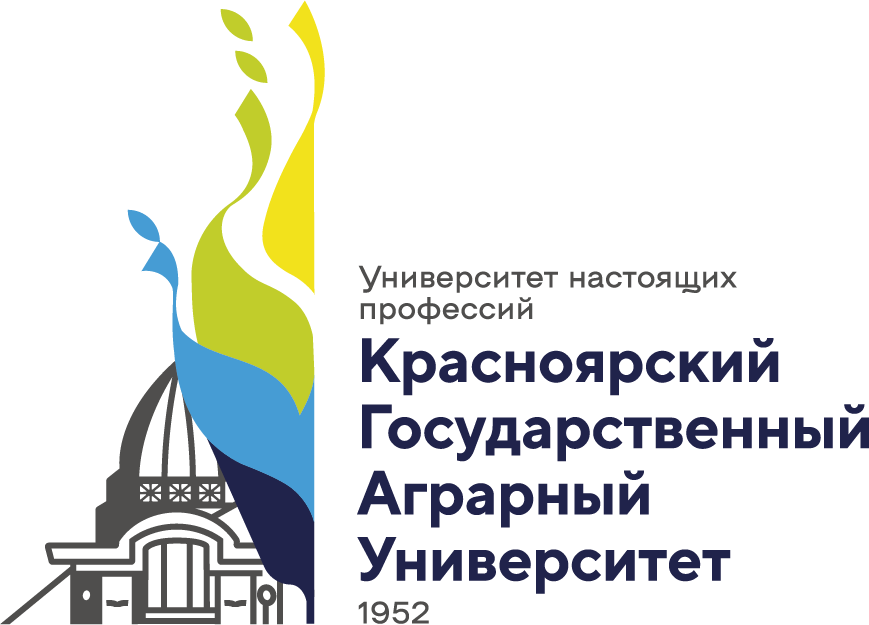 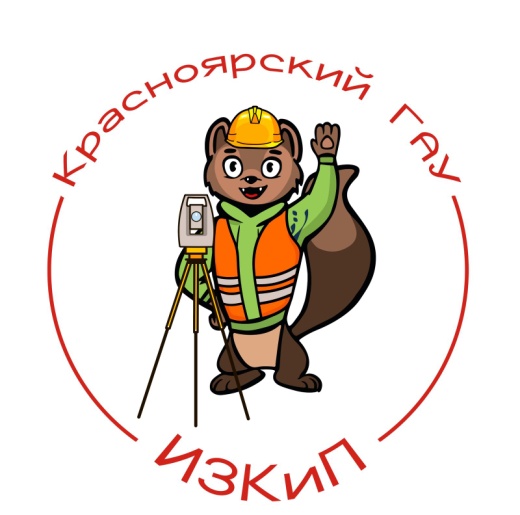 Программный комитетПредседатель – Пыжикова Н.И. - ректор ФГБОУ ВО Красноярского ГАУ, д-р. экон. наук, профессор Заместитель председателя – Подлужная А.С. и.о. директора Института землеустройства, кадастров и природообустройства (ИЗКиП) ФГБОУ ВО Красноярский ГАУ, канд. биол. наук, доцент, г. Красноярск;Заместитель председателя – Бадмаева Софья Эрдыниевна, д-р биол. наук, профессор, зав. кафедрой «Кадастр застроенных территорий и геоинформационные технологии» ИЗКиП ФГБОУ ВО Красноярский ГАУ, г. Красноярск;Вараксин Геннадий Сергеевич, д-р с.-х. наук, профессор, ведущий научный сотрудник Института леса им. В.Н. Сукачева обособленного подразделения ФИЦ КНЦ СО РАН, г. Красноярск;Чепелев Николай Иванович, д-р техн. наук, профессор, заведующий кафедрой «Безопасность жизнедеятельности» ИЗКиП ФГБОУ ВО Красноярский ГАУ, г. Красноярск;Незамов Валерий Иванович, канд. с.-х. наук, доцент, заведующий кафедрой «Землеустройство и кадастры» ИЗКиП ФГБОУ ВО Красноярский ГАУ, г. Красноярск;Иванова Ольга Игоревна, канд. геогр. наук, доцент, и.о. заведующего кафедрой «Природообустройство» ИЗКиП ФГБОУ ВО Красноярский ГАУ, г. Красноярск;Кондаков Дмитрий Владимирович, директор ООО «Краевое кадастровое агентство», г. Москва;Зайцев Антон Васильевич, директор ООО «Кадастровый центр», г. Красноярск.Организационный комитет:Председатель - Колпакова О.П. зам. директора по науке ИЗКиП ФГБОУ ВО Красноярский ГАУ, канд. с.-х. наук, доцент кафедры «Землеустройство и кадастры»,  г. Красноярск;Заместитель председателя – Бадмаева Ю.В. канд. с.-х. наук, доцент кафедры «Кадастр застроенных территорий и геоинформационные технологии», ИЗКиП ФГБОУ ВО Красноярский ГАУ, г. Красноярск;Литвинова В.С. канд. с.-х. наук, ведущий специалист Управления науки и инноваций ФГБОУ ВО Красноярский ГАУ, г. Красноярск;Лидяева Н.Е. ассистент кафедры «Кадастр застроенных территорий и геоинформационные технологии» ИЗКиП ФГБОУ ВО Красноярский ГАУ, г. Красноярск.Название докладаФИО докладчика (полностью)ФИО научного руководителя, ученая степень (например: канд.тех.наук), звание (например: профессор) - При наличииПолное название ВУЗа СекцияУчастие (очное/заочное/ дистанционное)Контактный e-mailКонтактный телефонСодокладчики (ФИО полностью) Я, ____(ФИО)________ в соответствии с п. 1 ст.9 закона РФ от 27.07. 2006 № 152 ФЗ «О персональных данных» даю ФГБОУ ВО Красноярский ГАУ, находящейся по адресу 660049, 
г. Красноярск, пр. Мира, 90 согласие на обработку моих персональных данных любым законодательно разрешенным способом.    Согласие относится к обработке следующих персональных данных: Фамилия, Имя, Отчество, ученая степень, ученое звание, должность, место работы (организация), адрес электронной почты. Я информирован(а), что обработка предоставляемых данных необходима в связи с формированием материалов VI Межрегиональной конференции «Современные проблемы землеустройства, кадастров, природообустройства и повышения безопасности труда в АПК» и их размещением на сайте Научной электронной библиотеки (E-library.ru)Дата ______________         Подпись автора ________________Я, (ФИО)                             безвозмездно предоставляю ФГБОУ ВО Красноярский ГАУ исключительные права на следующий результат интеллектуальной деятельности:        (название доклада)                         Дата ________________     Подпись автора___________________________